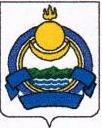 АДМИНИСТРАЦИЯ МУНИЦИПАЛЬНОГО ОБРАЗОВАНИЯ «СОСНОВО - ОЗЕРСКОЕ»	РАСПОРЯЖЕНИЕ№ 1« 9 » января 2019 г.                                                                                с. Сосново – Озерское	Об утверждении штатных расписаний на 2019 год и повышении заработной платы работников органов местного самоуправления муниципального образования "Сосново-Озерское" до минимального размера оплаты труда	1. В связи с принятием бюджета муниципального образования "Сосново-Озерское" на 2019 год и плановый период 2020-2021 годы, с увеличением минимального размера оплаты труда с 01 января 2019 года изменить и утвердить:	- штатное расписание по Администрации муниципального образования "Сосново-Озерское" с 01 января 2019 года по 31 декабря 2019 года;	- штатное расписание по муниципальному бюджетному учреждению "Хозяйственно - транспортный отдел АМО "Сосново-Озерское" с 01 января 2019 года по 31 декабря 2019 года.	2. Бухгалтерии выплачивать оплату труда работникам в соответствии с утвержденными штатными расписаниями.	3. Настоящее распоряжение вступает в силу со дня его официального обнародования.Глава МО  «Сосново - Озерское»                                Э.Б. Дондоков